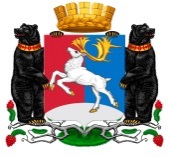 Камчатский крайАдминистрация городского округа «поселок Палана»ПОСТАНОВЛЕНИЕ19.10.2020 № 302О внесении изменения в постановление Администрации городского округа «поселок Палана» от 16.10.2015 №130 «Об утверждении Положения о системе оплаты труда работников муниципальных казенных образовательных учреждений городского округа «поселок Палана»В соответствии со статьей 134 Трудового кодекса РФ, АДМИНИСТРАЦИЯ ПОСТАНОВЛЯЕТ:1. Внести в постановление Администрации городского округа «поселок Палана» от 16.10.2015 №130 «Об утверждении Положения о системе оплаты труда работников муниципальных казенных образовательных учреждений городского округа «поселок Палана» изменения, изложив приложение 1 к Примерному положению о системе оплаты труда работников дошкольных образовательных учреждений городского округа «поселок Палана» в новой редакции согласно приложению.2. Настоящее постановление вступает в силу со дня его официального опубликования (обнародования) и распространяет свое действие на правоотношения, возникшие с 01.10.2020.Глава городского округа «поселок Палана» 	О.П. МохиреваПриложениек постановлению Администрации городского округа «поселок Палана»  от _19.10.2020____ № ___302_____Приложение 1к Примерному положению о системе оплаты труда работников дошкольных образовательных учреждений городского округа «поселок Палана»Размерыокладов (должностных окладов) работников дошкольных образовательных учреждений городского округа «поселок Палана» на основе отнесения занимаемых ими должностей к профессиональным квалификационным группам (далее - ПКГ).Профессиональные квалификационные группы должностей работников образования (приказ Министерства здравоохранения и социального развития РФ от 05.05.2008 №216н)Профессиональные квалификационные группы должностей медицинских и фармацевтических работников (приказ Министерства здравоохранения и социального развития РФ от 06.08.2007 №526)Профессиональные квалификационные группы общеотраслевых должностей руководителей, специалистов и служащих (приказ Министерства здравоохранения и социального развития РФ от 29.05.2008 №247н)Профессиональные квалификационные группы общеотраслевых профессий рабочих (приказ Министерства здравоохранения и социального развития РФ от 29.05.2008 №248н), Общероссийский классификатор ОК 016-94
профессий рабочих, должностей служащих и тарифных разрядов (ОКПДТР)
(принят постановлением Госстандарта РФ от 26.12.1994 №367)Квалификационные уровниНаименование должностейОклад Профессиональная квалификационная группа должностей работников учебно-вспомогательного персонала первого уровняПрофессиональная квалификационная группа должностей работников учебно-вспомогательного персонала первого уровняПрофессиональная квалификационная группа должностей работников учебно-вспомогательного персонала первого уровняпомощник воспитателя4399-4775Профессиональная квалификационная группа должностей педагогических работниковПрофессиональная квалификационная группа должностей педагогических работниковПрофессиональная квалификационная группа должностей педагогических работников1 квалификационный уровеньмузыкальный руководитель62201 квалификационный уровеньинструктор по физической культуре62202 квалификационный уровеньпедагог дополнительного образования64112 квалификационный уровеньсоциальный педагог64113 квалификационный уровеньвоспитатель 65863 квалификационный уровеньпедагог-психолог65864 квалификационный уровеньстарший воспитатель67674 квалификационный уровеньучитель-логопед (логопед)67674 квалификационный уровеньучитель-дефектолог67674 квалификационный уровеньтьютор6767Квалификационные уровниНаименование должностейОклад (должностной оклад), рубльПрофессиональная квалификационная группа«Средний медицинский и фармацевтический персонал»Профессиональная квалификационная группа«Средний медицинский и фармацевтический персонал»Профессиональная квалификационная группа«Средний медицинский и фармацевтический персонал»3 квалификационный уровеньмедицинская сестра102555 квалификационный уровеньСтаршая медицинская сестра10364-10812Профессиональная квалификационная группа«Руководители структурных подразделений учреждений с высшим медицинским и фармацевтическим образованием (врач-специалист, провизор)»Профессиональная квалификационная группа«Руководители структурных подразделений учреждений с высшим медицинским и фармацевтическим образованием (врач-специалист, провизор)»Профессиональная квалификационная группа«Руководители структурных подразделений учреждений с высшим медицинским и фармацевтическим образованием (врач-специалист, провизор)»1 квалификационный уровеньЗаведующий медицинским кабинетом11711Квалификационные уровниНаименование должностейОклад (должностной оклад), рубльПрофессиональная квалификационная группа«Общеотраслевые должности служащих первого уровня»Профессиональная квалификационная группа«Общеотраслевые должности служащих первого уровня»Профессиональная квалификационная группа«Общеотраслевые должности служащих первого уровня»1 квалификационный уровеньделопроизводитель4368Профессиональная квалификационная группа«Общеотраслевые должности служащих второго уровня»Профессиональная квалификационная группа«Общеотраслевые должности служащих второго уровня»Профессиональная квалификационная группа«Общеотраслевые должности служащих второго уровня»2 квалификационный уровеньзаведующий хозяйством7657Квалификационные уровниНаименование должностейОклад, рубльПрофессиональная квалификационная группа«Общеотраслевые профессии рабочих первого уровня»Профессиональная квалификационная группа«Общеотраслевые профессии рабочих первого уровня»Профессиональная квалификационная группа«Общеотраслевые профессии рабочих первого уровня»1 квалификационный уровеньДворник35741 квалификационный уровенькастелянша35741 квалификационный уровенькладовщик35741 квалификационный уровеньсторож (вахтер)35741 квалификационный уровеньуборщик производственных помещений35741 квалификационный уровеньуборщик служебных помещений35741 квалификационный уровеньподсобный рабочий35741 квалификационный уровеньмашинист по стирке и ремонту спецодежды3574Профессиональная квалификационная группа«Общеотраслевые профессии рабочих второго уровня»Профессиональная квалификационная группа«Общеотраслевые профессии рабочих второго уровня»Профессиональная квалификационная группа«Общеотраслевые профессии рабочих второго уровня»1 квалификационный уровеньповар4206 - 46771 квалификационный уровеньрабочий по комплексному обслуживанию и ремонту зданий4206 - 4677